			AUTUMN VOCABULARY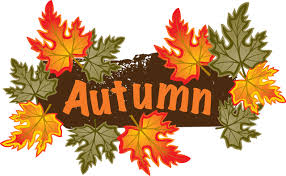 Zapraszamy do zapoznania się z najczęściej kojarzącymi się z jesienią słowami w języku angielskim.TREE		   LEAF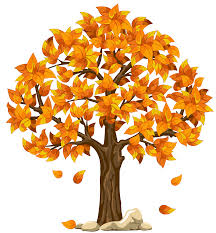 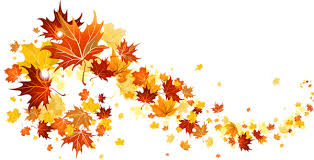 ACORN			APPLES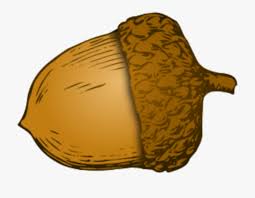 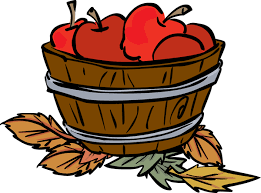 FALLING LEAVES	SQUIRREL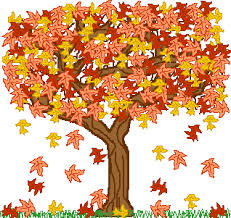 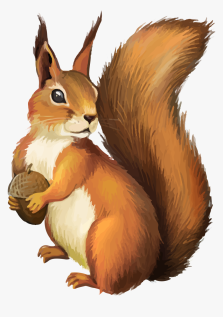 	RAINCOAT	 PUMPKIN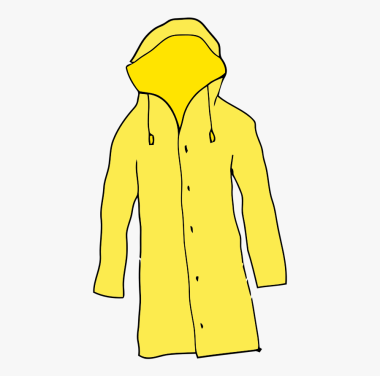 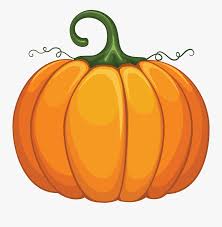  MUSHROOMS  OWL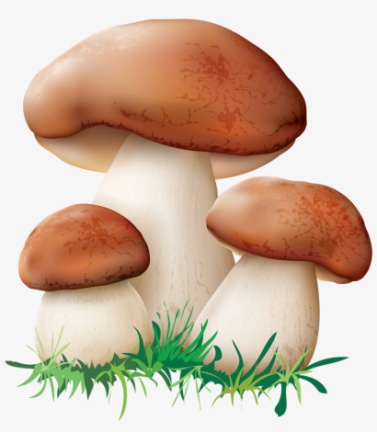 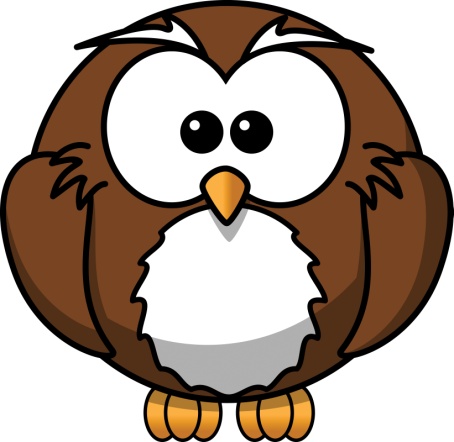  WALNUTS  BLACKBERRY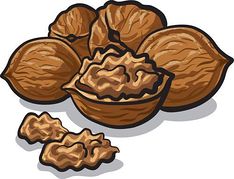 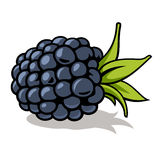  HARVEST	 	KITE 	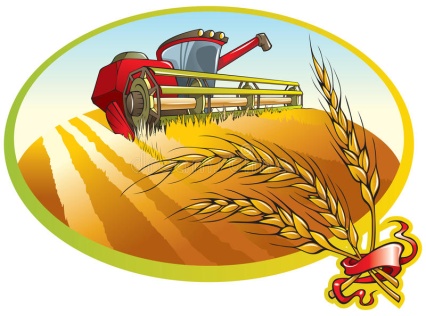 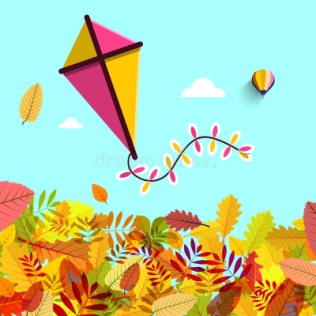 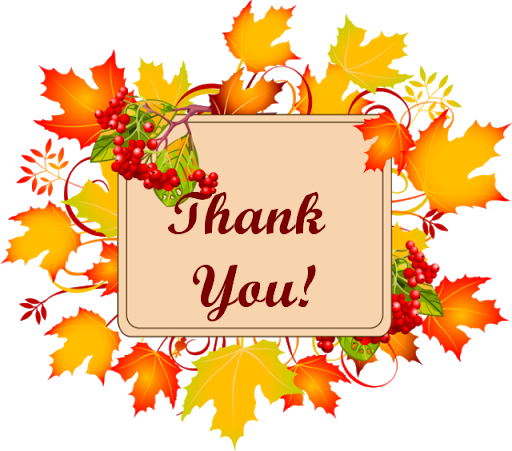 Karta pracy pozwala rozwijać kompetencje kluczowe w zakresie porozumiewania się w języku ojczystym, porozumiewania się w języku obcym, umiejętności uczenia się.Autor: Hubert Kąkol.